RELATÓRIO DE ATIVIDADES DE EXTENSÃO REALIZADA NO ANO DE 20231. Nome do Grupo:	                                                                                      Sigla:		Ano de Criação:		2. Professor (es) Responsável (eis):					Departamento:Contato do(s) professor(es) (e-mail institucional e telefone):3. Contatos do Grupo (e-mail institucional e telefone):Contato de dois alunos responsáveis (e-mail e telefone):4. Área do Conhecimento:(Consultar CNPq: http://www.cnpq.br/documents/10157/186158/TabeladeAreasdoConhecimento.pdf, inserir número também.)Áreas Temáticas: (  ) 1. Comunicação (  ) 2. Cultura(  ) 3. Direitos Humanos e Justiça(  ) 4. Educação(  ) 5. Meio Ambiente(  ) 6. Saúde(  ) 7. Tecnologia e Produção(  ) 8. TrabalhoLinhas de Extensão:(consultar: https://drive.google.com/file/d/0B4yeaevetdmDUWtDemlSY0Rpc00/view?usp=sharing, inserir número também)5. O grupo realiza pesquisas?(  ) Sim(  ) Não
6. Está cadastrado no diretório de grupos de Pesquisa do CNPQ? 
(Link do diretório: http://dgp.cnpq.br/dgp/faces/consulta/consulta_parametrizada.jsf)(  ) Sim
(  ) NãoEm caso positivo, inserir link:7. O Grupo de Extensão tem site ou páginas nas redes sociais? Se sim, acrescente os endereços.(      ) Site: _______________________________(      ) Instagram ___________________________(      ) Facebook ___________________________(      ) Linkedin ____________________________(      ) Outros ______________________________8. Público-alvo das atividades de extensão:9. Contextualização do Grupo (Sobre o que se trata/ Objetivos):10. Atividades de Extensão que foram desenvolvidas no ano de 2023 (incluir principais resultados e destaques)10.1. Ilustrações (fotos, etc).10.2. No link https://forms.gle/XbYsSTqUcfEvtL8N7 deverão ser preenchidas as informações sobre as atividades que o grupo realiza ou realizou em 2023, que estão inseridas dentro dos Objetivos de Desenvolvimento Sustentável – ODS - Agenda 2030* Caso o link não abra, favor copiar o endereço na barra do navegador para acessar.11. Projetos/Atividades de Extensão criados em 2023 que estão em andamento (título, resumo, local de atuação/instituição, período).11.1. Ilustrações (fotos, tabelas, etc)12. Estudantes e técnicos participantes do grupo: nome, curso/categoria e contato (e-mail e/ou telefone)Graduação: (ordem alfabética, marque com * o aluno que será o contato com a SVCEX)Pós-Graduação (ordem alfabética, marque com * o aluno que será o contato com a SVCEX)Demais participantes: (ordem alfabética)13. O Grupo teve parcerias em suas atividades de extensão?(     ) Sim       (     ) NãoQuais? ____________________________________________________________________________________________________________________________________________________Se for de órgãos públicos, foi celebrado um convênio com a ESALQ?(     ) Sim     (     ) Não    Vigência do convênio:_______________________________15. O Grupo teve projetos de captação de recursos?(     ) Sim      (     ) NãoComo foi realizada a gestão dos recursos?(Fundações de Apoio para gestão de recursos e quais as partes envolvidas no convênio).Data ____/____/________            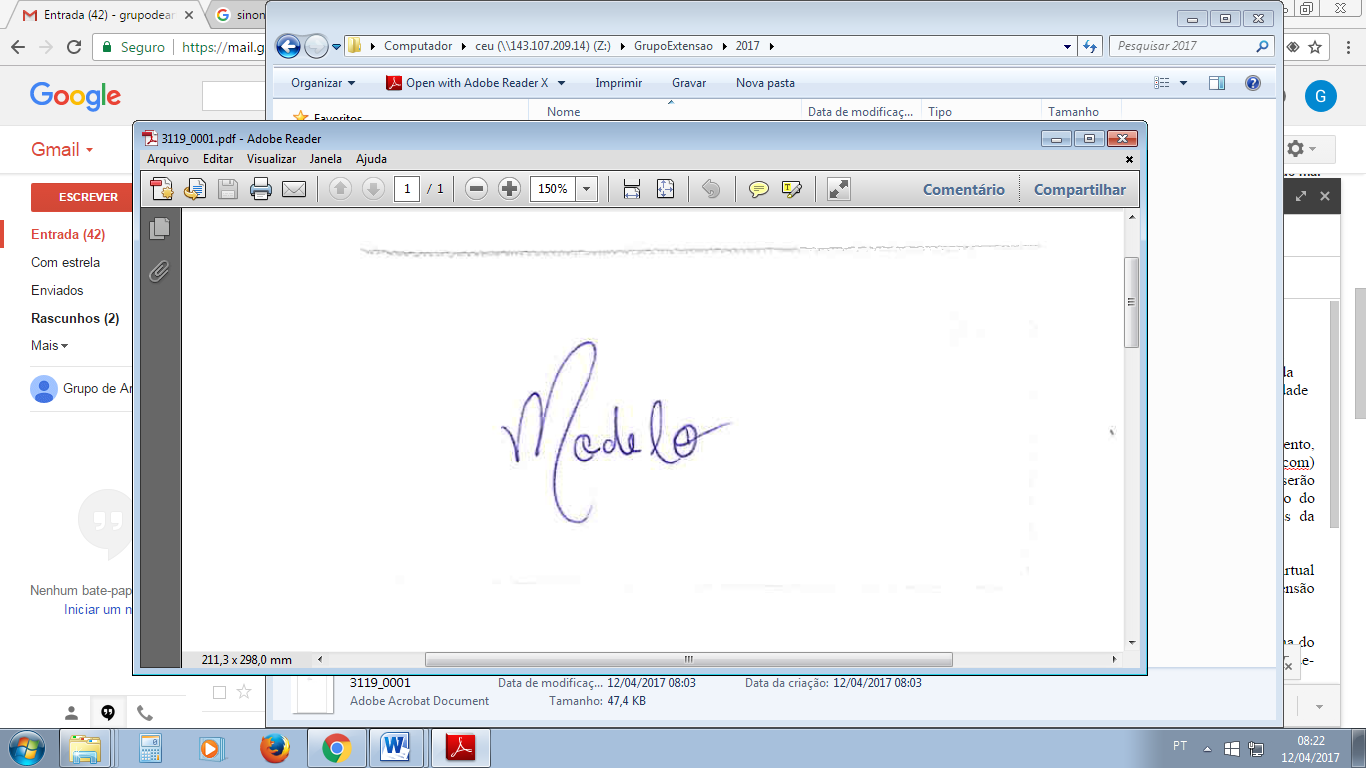 ________________________________________Carimbo e Assinatura do Professor Coordenador do Grupo(PADRÃO: O relatório deve conter, no mínimo 3 páginas e no máximo 7 páginas)TítuloPeríodoPúblico alvoNº participantesDivulgação (link de mídias/site)NomeN.USPcursoe-mailNomeN.USPcursoe-mailNomeN.USPcursoe-mail